گزارش برنامه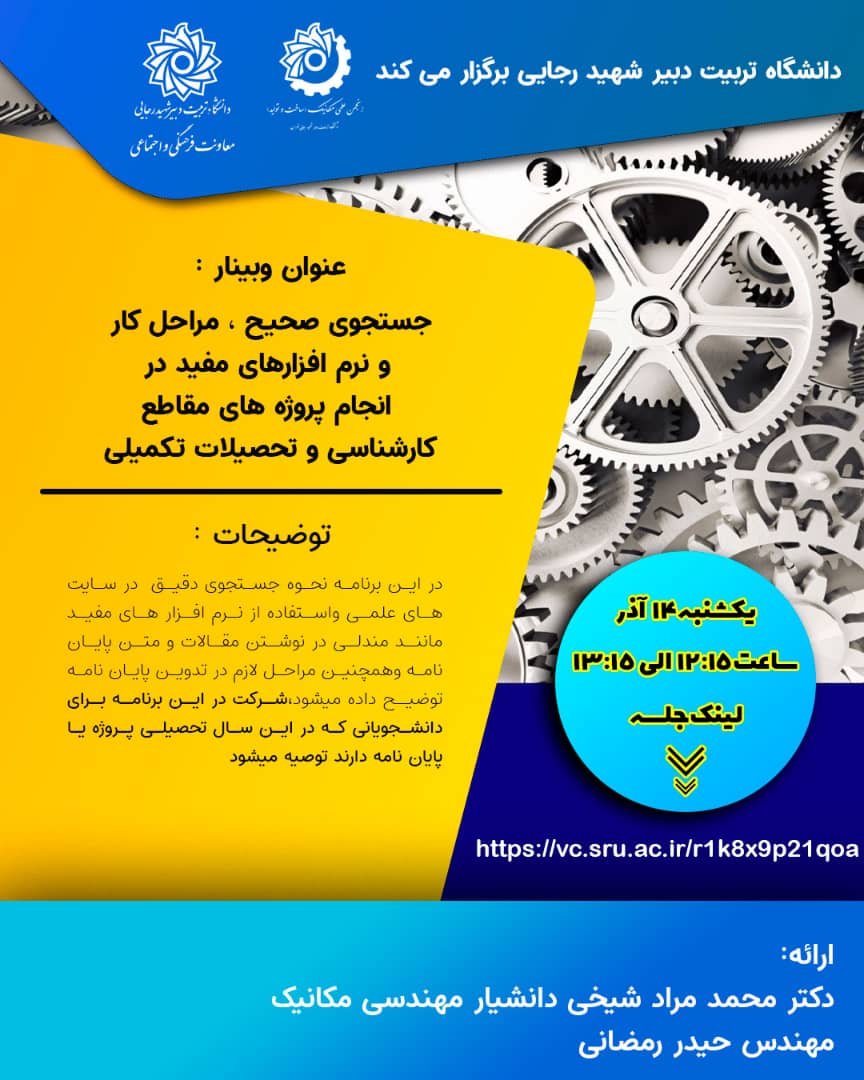 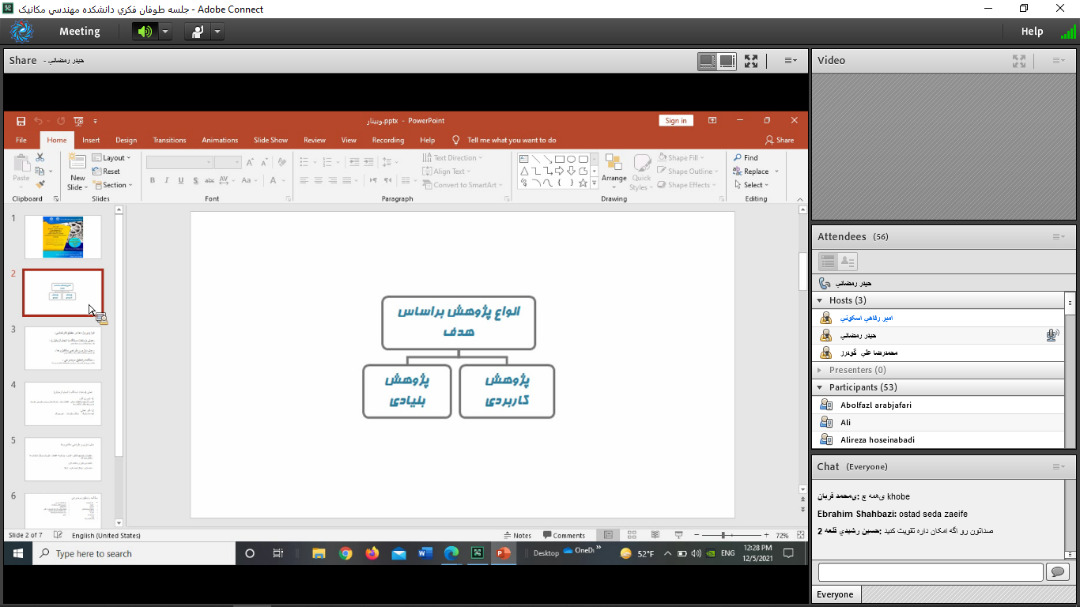 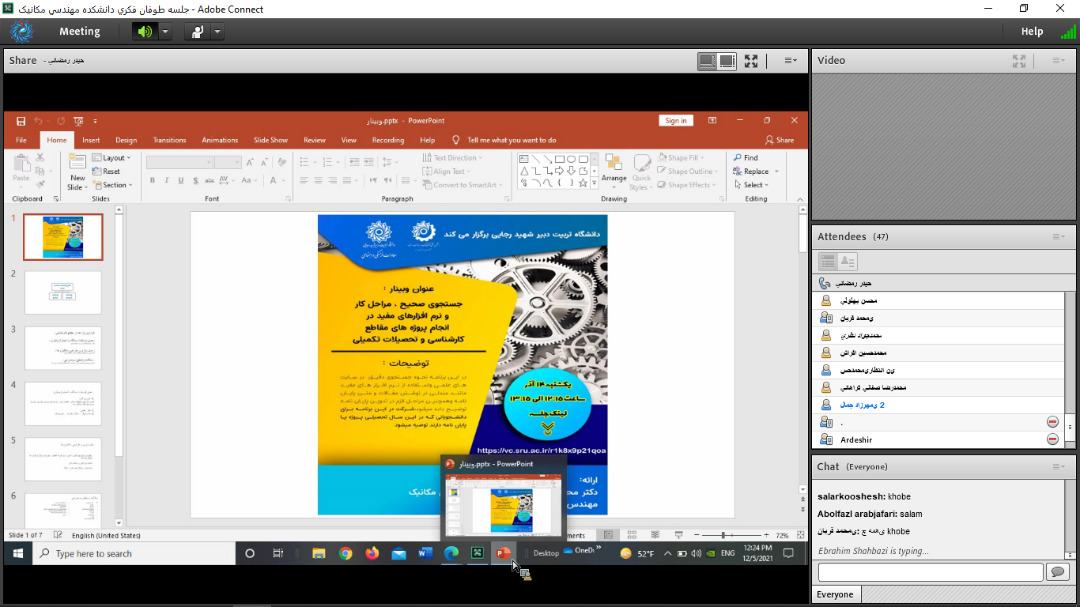 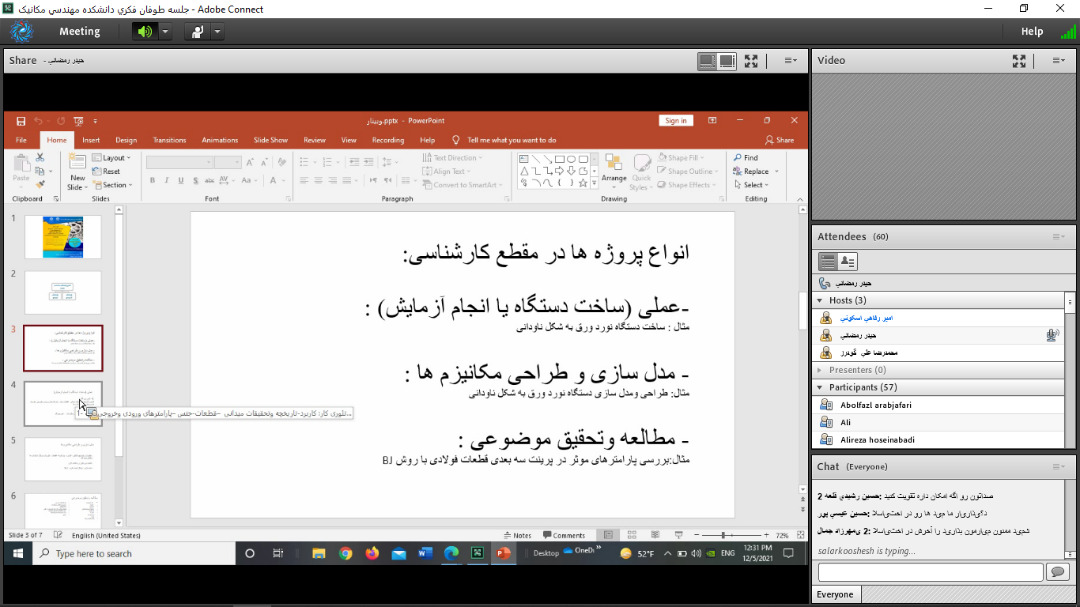 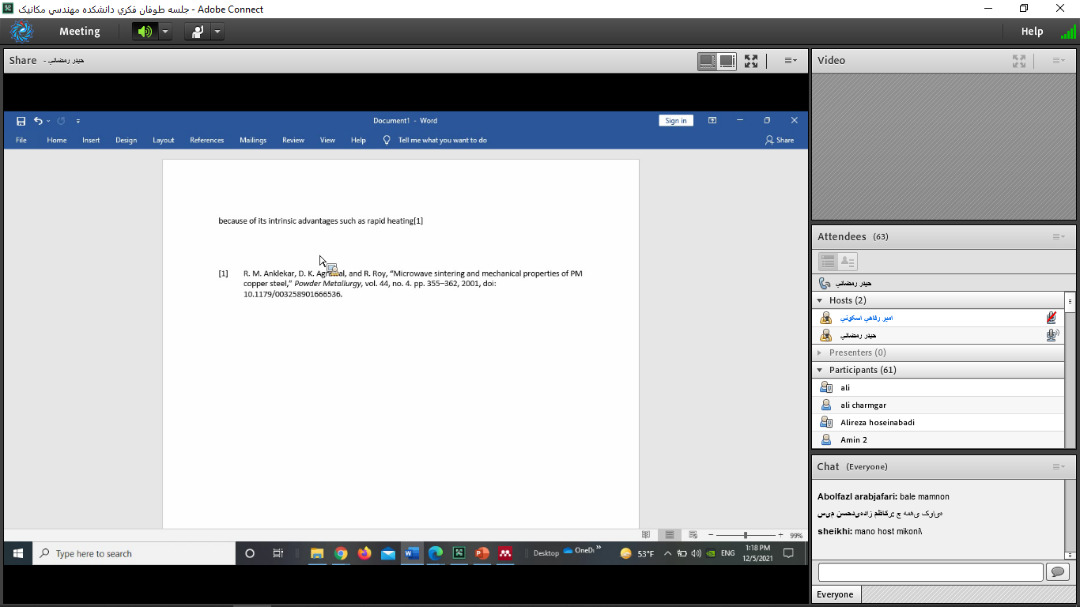 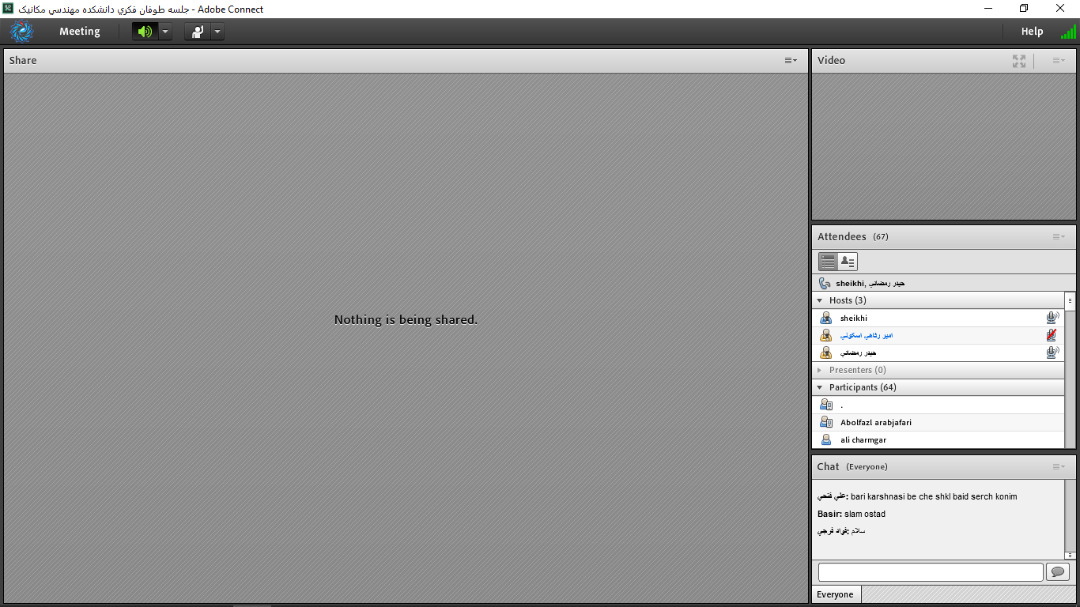 پوستر برنامه:پیوست در ادامهپوستر برنامه:پیوست در ادامهعنوان برنامه:جستجوی صحیح ،مراحل کار  و نرم افزارهای مفید  در  انجام پروژه های مقاطع کارشناسی و تحصیلات تکمیلیعنوان برنامه:جستجوی صحیح ،مراحل کار  و نرم افزارهای مفید  در  انجام پروژه های مقاطع کارشناسی و تحصیلات تکمیلیخلاصه ای از روند اجرای برنامه :در این برنامه نحوه جستجوی دقیق  در سایت های علمی واستفاده از نرم افزار های مفید  مانند مندلی در نوشتن مقالات و متن پایان نامه وهمچنین مراحل لازم در تدوین پایان نامه توضیح داده میشود،شرکت در این برنامه برای دانشجویانی که در این سال تحصیلی پروژه یا پایان نامه دارند توصیه میشودخلاصه ای از روند اجرای برنامه :در این برنامه نحوه جستجوی دقیق  در سایت های علمی واستفاده از نرم افزار های مفید  مانند مندلی در نوشتن مقالات و متن پایان نامه وهمچنین مراحل لازم در تدوین پایان نامه توضیح داده میشود،شرکت در این برنامه برای دانشجویانی که در این سال تحصیلی پروژه یا پایان نامه دارند توصیه میشودتاریخ  و محل اجرا:یکشنبه۱۴ آذرساعت ۱۲:۱۵ الی۱۳:۱۵هزینه اجرای برنامه :صفرتعداد شرکت کنندگان:                                          خانم:          20            آقا:                  50اعضای هیات علمی:دکتر محمد مراد شیخی -دکتر رفاهی اسکویی-دکتر علیگودرزتعداد شرکت کنندگان:                                          خانم:          20            آقا:                  50اعضای هیات علمی:دکتر محمد مراد شیخی -دکتر رفاهی اسکویی-دکتر علیگودرزمستندات برنامه:پیوست در ادامهمستندات برنامه:پیوست در ادامه